Eine E-Mail-Adresse ist immer gleich aufgebaut, aber was bedeuten die verschiedenen Zeichen und Wörter eigentlich?Eine E-Mail-Adresse ist immer gleich aufgebaut, aber was bedeuten die verschiedenen Zeichen und Wörter eigentlich?Das musst du noch wissen…ICT4Welche E-Mail-Adresse ist richtig? a)franziska@com.hotmail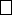  b)hotmail@franziska.com c)franziska@hotmail.com d)hotmail.com@franziskaWie heisst die E-Mail-Adresse?Fabian aus der Schweiz bei sunriseMichaela aus Deutschland bei gmxAnhängeDas alles kannst du einer E-Mail im Anhang anfügen.Markiere im Rätsel und schreibe die Begriffe auf die Linien.Aber Achtung!Dein Anhang sollte nicht zu gross sein. Warum?Öffne keine Anhänge von unbekannten Absendern. Warum?Aber Achtung!Dein Anhang sollte nicht zu gross sein. Warum?Öffne keine Anhänge von unbekannten Absendern. Warum?Das musst du noch wissen…	LösungenICTL4Welche E-Mail-Adresse ist richtig? a)franziska@com.hotmail b)hotmail@franziska.com c)franziska@hotmail.com d)hotmail.com@franziskaWie heisst die E-Mail-Adresse?Fabian aus der Schweiz bei sunrisefabian@sunrise.chMichaela aus Deutschland bei gmxmichaela@gmx.deAnhängeDas alles kannst du einer E-Mail im Anhang anfügen.Markiere im Rätsel und schreibe die Begriffe auf die Linien.Aber Achtung!Dein Anhang sollte nicht zu gross sein. Warum?Das Senden dauert unter Umständen sehr lange. Einige Provider haben zudem eine Maximal-Grösse für Anhänge vorgegeben (7 oder 10 MB).Öffne keine Anhänge von unbekannten Absendern. Warum?Anhänge können ausführbare Programme (z.b. *.exe-Dateien) enthalten, die unter Umständen Viren und andere schädliche Programme sind.Aber Achtung!Dein Anhang sollte nicht zu gross sein. Warum?Das Senden dauert unter Umständen sehr lange. Einige Provider haben zudem eine Maximal-Grösse für Anhänge vorgegeben (7 oder 10 MB).Öffne keine Anhänge von unbekannten Absendern. Warum?Anhänge können ausführbare Programme (z.b. *.exe-Dateien) enthalten, die unter Umständen Viren und andere schädliche Programme sind.